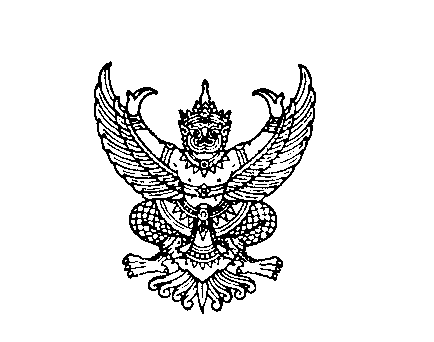 ที่ มท 0816.4/วถึง  สำนักงานส่งเสริมการปกครองท้องถิ่นจังหวัด ทุกจังหวัด	ด้วยสำนักงานรับรองมาตรฐานและประเมินคุณภาพการศึกษา (องค์การมหาชน) (สมศ.)
แจ้งว่า ได้กำหนดจัด Facebook Live การบรรยายหัวข้อ “แนวทางการประเมินคุณภาพภายนอก ภายใต้สถานการณ์ COVID-19 : การตรวจเยี่ยม Online” ให้กับสถานศึกษาการศึกษาปฐมวัย (ศูนย์พัฒนาเด็กเล็ก) ระดับการศึกษาขั้นพื้นฐาน ระดับการศึกษาขั้นพื้นฐานประเภทวัตถุประสงค์พิเศษ ด้านการอาชีวศึกษา การศึกษานอกระบบและการศึกษาตามอัธยาศัย ในวันที่ ๕ มีนาคม ๒๕๖๔ เวลา ๑๓.๓๐ น. ผ่านช่องทาง www.facebook.com/ONESQA หรือสแกน QR Code ท้ายหนังสือฉบับนี้ เพื่อสนับสนุนให้ผู้บริหาร ครู อาจารย์และบุคลากรทางการศึกษาได้รับความรู้และเข้าถึงข้อมูลเกี่ยวกับการประเมินคุณภาพภายนอก
อย่างกว้างขวางและทั่วถึง รายละเอียดปรากฏตามสิ่งที่แนบมาพร้อมนี้	ดังนั้น เพื่อให้การประเมินคุณภาพภายนอก ภายใต้สถานการณ์ COVID-19 : การตรวจเยี่ยม Online” ให้กับสถานศึกษาสังกัดองค์กรปกครองส่วนท้องถิ่นเป็นไปด้วยความเรียบร้อย จึงขอให้สำนักงานส่งเสริมการปกครองท้องถิ่นจังหวัดมอบหมายเจ้าหน้าที่ผู้รับผิดชอบด้านการศึกษา และประชาสัมพันธ์
ให้องค์กรปกครองส่วนท้องถิ่นที่มีสถานศึกษาในสังกัด แจ้งผู้บริหาร ครู และบุคลากรทางการศึกษา เข้าร่วมรับชม Facebook Live ตามกำหนดวันและเวลาดังกล่าวข้างต้นโดยทั่วกัน		กรมส่งเสริมการปกครองท้องถิ่น		              มีนาคม  ๒๕๖๔กองส่งเสริมและพัฒนาการจัดการศึกษาท้องถิ่นกลุ่มงานส่งเสริมการจัดการศึกษาปฐมวัยและศูนย์พัฒนาเด็กเล็ก  โทร. ๐ ๒๒๔๑ ๙๐21-3  ต่อ 41๖ โทรสาร ต่อ 418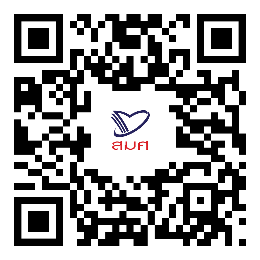 ได้ตรวจสอบรายงานการส่งรายชื่อศูนย์พัฒนาเด็กเล็กที่พร้อมรับการประเมินคุณภาพภายนอก ประจำปีงบประมาณ พ.ศ. ๒๕๖๔ ในระบบจัดเก็บรายงานการประเมินตนเอง (e-SAR) ปรากฏว่าจำนวนรายชื่อศูนย์พัฒนาเด็กเล็กที่พร้อมเข้ารับการประเมินคุณภาพภายนอก ประจำปีงบประมาณ พ.ศ. ๒๕๖๔ ยังไม่ครบตามเกณฑ์เป้าหมายที่สำนักงานรับรองมาตรฐานและประเมินคุณภาพการศึกษา (องค์การมหาชน) (สมศ.) กำหนด ประกอบกับซึ่งจะดำเนินการประเมินผลจากการวิเคราะห์รายงานการประเมินตนเอง (SAR) ของสถานศึกษา